4A/B Volumes of RevolutionA Reminder from CP1:The region R is bounded by the curve with equation , the x-axis and the lines  and . Find the volume of the solid formed when region  is rotated through  radians about the x-axis.The diagram shows the curve with equation .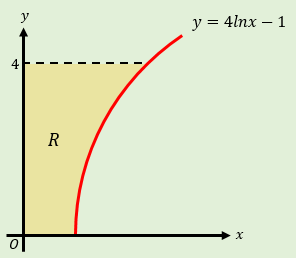 